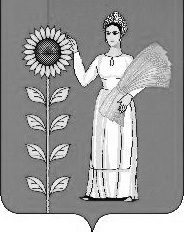 СОВЕТ  ДЕПУТАТОВСЕЛЬСКОГО  ПОСЕЛЕНИЯ  ВЕРХНЕМАТРЕНСКИЙ  СЕЛЬСОВЕТ Добринского  муниципального  района Липецкой областиРоссийской Федерации52-я сессия  V-го созываРЕШЕНИЕ18.03.2019г.                         с. Верхняя Матренка                        № 160-рсОб отмене решения Совета депутатов сельского поселения Верхнематренский сельсовет № 156-рс от 16.01.2019г. «О внесении изменений в Положение «О денежном содержании и социальных гарантиях военно-учетного работника сельского поселения Верхнематренский сельсовет Добринского муниципального района Липецкой области»»Руководствуясь Федеральным законом от 06.10.2003 №131-ФЗ "Об общих принципах организации местного самоуправления в Российской Федерации", Уставом сельского поселения Верхнематренский сельсовет Добринского муниципального района, Совет депутатов сельского поселения Верхнематренский сельсоветРЕШИЛ:1. Решения Совета депутатов сельского поселения Верхнематренский сельсовет № 156-рс от 16.01.2019г. "О внесении изменений в Положение о денежном содержании и социальных гарантиях работникам военно-учетного стола сельского поселения Верхнематренский сельсовет Добринского муниципального района Липецкой области" - отменить.2. Направить указанный нормативный правовой акт главе сельского поселения Верхнематренский сельсовет для подписания.3. Решение вступает в силу со дня его официального обнародования.Председатель Совета депутатов сельского поселения  Верхнематренский сельсовет                                           Н.В.Жаворонкова